Continental besucht während Roadshow rund 270 Handelspartner im Pkw-ReifenersatzgeschäftContinental Deutschland stellt neuen PremiumContact 7 dem Handel vorKurzweilige Produktschulung zwischen Ende Januar und Anfang MärzDrei Trainerteams sind bundesweit unterwegsHannover, im Januar 2023. Zwischen dem 23. Januar und dem 3. März sind drei Teams von Continental bundesweit unterwegs, um den Handelspartnern des Reifenherstellers neue Produkte für die Sommersaison 2023 vorzustellen. Während dieser Roadshow werden insgesamt 270 Schulungen erfolgen, die ähnlich wie die bekannten „Escape-Roomrätsel“ aufgebaut sind. Im Mittelpunkt der Aufgaben, die vor allem von den Kundenberatern im Handel gelöst werden sollen, steht der neue PremiumContact 7 von Continental. Mit der Produktschulung wird Continental über 1.000 Mitarbeiter im Reifenfachhandel informieren.Die Vorstellung des neuen Sommerreifens steht unter dem Motto „Sicherheit hat sich noch nie besser angefühlt“. Gleichzeitig informieren die Trainer über weitere Produkte von Continental, über die Fahrsicherheit bei jedem denkbaren Sommerwetter sowie über den Komfort der Continental-Reifen. Am Ende der Schulungen gibt es als „Dankeschön“ einen Gewinn für die Mitarbeiter im Handel. Die Schulungen dauern, inklusive Auf- und Abbau der Trainingsmaterialien, rund anderthalb Stunden. Jedes der zweiköpfigen Teams kann bis zu vier Handelspartner täglich besuchen. Continental entwickelt wegweisende Technologien und Dienste für die nachhaltige und vernetzte Mobilität der Menschen und ihrer Güter. Das 1871 gegründete Technologieunternehmen bietet sichere, effiziente, intelligente und erschwingliche Lösungen für Fahrzeuge, Maschinen, Verkehr und Transport. Continental erzielte 2021 einen Umsatz von 33,8 Milliarden Euro und beschäftigt aktuell mehr als 190.000 Mitarbeiterinnen und Mitarbeiter in 58 Ländern und Märkten. Am 8. Oktober 2021 hat das Unternehmen sein 150-jähriges Jubiläum gefeiert. Der Unternehmensbereich Tires verfügt über 24 Produktions- und Entwicklungsstandorte weltweit. Continental ist einer der führenden Reifenhersteller und erzielte im Geschäftsjahr 2021 in diesem Unternehmensbereich mit mehr als 57.000 Mitarbeiterinnen und Mitarbeitern einen Umsatz in Höhe von 11,8 Milliarden Euro. Continental ist einer der Technologieführer im Bereich der Reifenproduktion und bietet eine breite Produktpalette für Personenkraftwagen, Nutz- und Spezialfahrzeuge sowie Zweiräder an. Durch kontinuierliche Investitionen in Forschung und Entwicklung leistet Continental einen wichtigen Beitrag zu sicherer, wirtschaftlicher und ökologisch effizienter Mobilität. Das Portfolio des Reifenbereichs umfasst dazu Dienstleistungen für den Reifenhandel und für Flottenanwendungen sowie digitale Managementsysteme für Reifen. Kontakt für Journalisten Continental Presse Tires EMEAContinental Reifen Deutschland GmbHE-Mail: Press.tires.emea@conti.de Presseportal:	www.continental-presse.deMediathek:	www.continental.de/mediathekBild und Bildunterschrift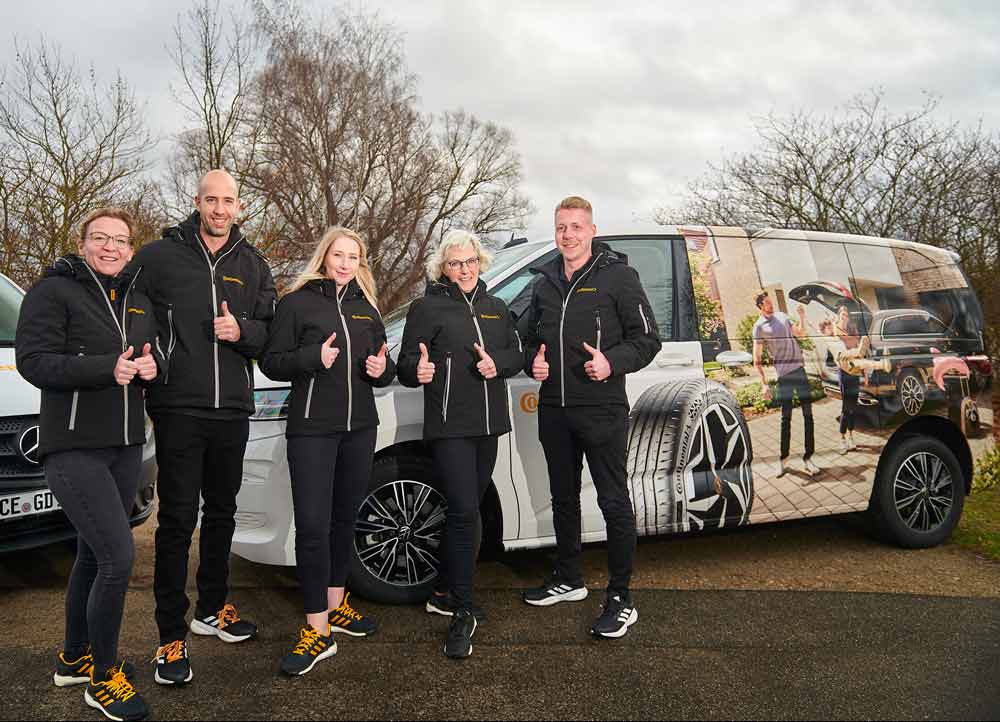 Continental_PP_Sommerroadshow_HandelDie Trainer besuchen auf ihrer Roadshow rund 270 Handelspartner. Von links: Susann Laabs, Thilo Knackstedt, Viktoria Kurth, Bettina Tiemann, Kai Schulze.